Lampiran :Rubrik penilaian proyekRubrik penilaian presentasiLampiran 1.RUBRIK PENILAIAN PROYEKPemberian skor berdasarkan pada deskriptor pencapaian (rentang skor : 0 - 3) Nilai = Lampiran 2.RUBRIK PENILAIAN PRESENTASINama		:NIM		: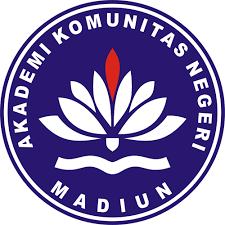 RENCANA PEMBELAJARAN SEMESTER (RPS)PROGRAM STUDI TEKNIK INFORMATIKAPROGRAM STUDI DI LUAR DOMISILIUNIVERSITAS SEBELAS MARETRENCANA PEMBELAJARAN SEMESTER (RPS)PROGRAM STUDI TEKNIK INFORMATIKAPROGRAM STUDI DI LUAR DOMISILIUNIVERSITAS SEBELAS MARETRENCANA PEMBELAJARAN SEMESTER (RPS)PROGRAM STUDI TEKNIK INFORMATIKAPROGRAM STUDI DI LUAR DOMISILIUNIVERSITAS SEBELAS MARETRENCANA PEMBELAJARAN SEMESTER (RPS)PROGRAM STUDI TEKNIK INFORMATIKAPROGRAM STUDI DI LUAR DOMISILIUNIVERSITAS SEBELAS MARETRENCANA PEMBELAJARAN SEMESTER (RPS)PROGRAM STUDI TEKNIK INFORMATIKAPROGRAM STUDI DI LUAR DOMISILIUNIVERSITAS SEBELAS MARETRENCANA PEMBELAJARAN SEMESTER (RPS)PROGRAM STUDI TEKNIK INFORMATIKAPROGRAM STUDI DI LUAR DOMISILIUNIVERSITAS SEBELAS MARETIdentitas Mata KuliahIdentitas Mata KuliahIdentitas Mata KuliahIdentitas Mata KuliahIdentitas Pengampu Mata KuliahIdentitas Pengampu Mata KuliahIdentitas Pengampu Mata KuliahKode Mata KuliahKode Mata Kuliah:xxxxxxxxNama Dosen:Masbahah, M.Pd.Nama Mata KuliahNama Mata Kuliah:Pemrograman Web IIKelompok Bidang:xxxxxxxxBobot Mata Kuliah (sks)Bobot Mata Kuliah (sks):3SemesterSemester:3Mata Kuliah PrasyaratMata Kuliah Prasyarat:xxxxxxxxCapaian Pembelajaran Lulusan (CPL)Capaian Pembelajaran Lulusan (CPL)Capaian Pembelajaran Lulusan (CPL)Capaian Pembelajaran Lulusan (CPL)Capaian Pembelajaran Lulusan (CPL)Capaian Pembelajaran Lulusan (CPL)Capaian Pembelajaran Lulusan (CPL)Kode CPLKode CPLUnsur CPLUnsur CPLUnsur CPLUnsur CPLS-9S-9:Menunjukkan sikap bertanggung jawab atas pekerjaan di bidang keahliannya secara mandiriMenunjukkan sikap bertanggung jawab atas pekerjaan di bidang keahliannya secara mandiriMenunjukkan sikap bertanggung jawab atas pekerjaan di bidang keahliannya secara mandiriMenunjukkan sikap bertanggung jawab atas pekerjaan di bidang keahliannya secara mandiriKU-1KU-1:Mampu menyelesaikan pekerjaan dengan tugas yang berlingkup luas dalam bidang yang spesiik, menganalisis informasi secara terbatas, dan memilih metode yang sesuai dari beberapa pilihan yang baku.Mampu menyelesaikan pekerjaan dengan tugas yang berlingkup luas dalam bidang yang spesiik, menganalisis informasi secara terbatas, dan memilih metode yang sesuai dari beberapa pilihan yang baku.Mampu menyelesaikan pekerjaan dengan tugas yang berlingkup luas dalam bidang yang spesiik, menganalisis informasi secara terbatas, dan memilih metode yang sesuai dari beberapa pilihan yang baku.Mampu menyelesaikan pekerjaan dengan tugas yang berlingkup luas dalam bidang yang spesiik, menganalisis informasi secara terbatas, dan memilih metode yang sesuai dari beberapa pilihan yang baku.KU-3KU-3:Mampu memecahkan masalah pekerjaan dengan sifat dan konteks yang lazim, serta dilaksanakan dan bertanggung jawab secara mandiri atas hasilnya.Mampu memecahkan masalah pekerjaan dengan sifat dan konteks yang lazim, serta dilaksanakan dan bertanggung jawab secara mandiri atas hasilnya.Mampu memecahkan masalah pekerjaan dengan sifat dan konteks yang lazim, serta dilaksanakan dan bertanggung jawab secara mandiri atas hasilnya.Mampu memecahkan masalah pekerjaan dengan sifat dan konteks yang lazim, serta dilaksanakan dan bertanggung jawab secara mandiri atas hasilnya.KU-7KU-7:Mampu mendokumentasikan, menyimpan, mengamankan dan menemukan kembali data untuk menjamin kesahihan.Mampu mendokumentasikan, menyimpan, mengamankan dan menemukan kembali data untuk menjamin kesahihan.Mampu mendokumentasikan, menyimpan, mengamankan dan menemukan kembali data untuk menjamin kesahihan.Mampu mendokumentasikan, menyimpan, mengamankan dan menemukan kembali data untuk menjamin kesahihan.Bahan Kajian KeilmuanBahan Kajian Keilmuan:Pengembangan IPETKPengembangan IPETKPengembangan IPETKPengembangan IPETKCP Mata kuliah (CPMK)CP Mata kuliah (CPMK):Mahasiswa mampu mengembangkan web dinamis menggunakan teknologi webMahasiswa mampu mengembangkan web dinamis menggunakan teknologi webMahasiswa mampu mengembangkan web dinamis menggunakan teknologi webMahasiswa mampu mengembangkan web dinamis menggunakan teknologi webPengalaman BelajarPengalaman Belajar:Mahasiswa diajarkan mengembangkan aplikasi web site yang  disesuaikan dengan kebutuhan system, serta mengimplementasikannya. Pengembangan dilakukan dengan menambahkan operasi file, validasi, dan framework. Setelah pengembangan web site dilakukan maka hasil akan di upload. Kegiatan pembelajaran meliputi perkuliahan dengan berbagai pendekatan dan metode yang banyak melibatkan mahasiswa, seperti pembuatan proyek, praktek, pembuatan laporan serta presentasi hasil.Mahasiswa diajarkan mengembangkan aplikasi web site yang  disesuaikan dengan kebutuhan system, serta mengimplementasikannya. Pengembangan dilakukan dengan menambahkan operasi file, validasi, dan framework. Setelah pengembangan web site dilakukan maka hasil akan di upload. Kegiatan pembelajaran meliputi perkuliahan dengan berbagai pendekatan dan metode yang banyak melibatkan mahasiswa, seperti pembuatan proyek, praktek, pembuatan laporan serta presentasi hasil.Mahasiswa diajarkan mengembangkan aplikasi web site yang  disesuaikan dengan kebutuhan system, serta mengimplementasikannya. Pengembangan dilakukan dengan menambahkan operasi file, validasi, dan framework. Setelah pengembangan web site dilakukan maka hasil akan di upload. Kegiatan pembelajaran meliputi perkuliahan dengan berbagai pendekatan dan metode yang banyak melibatkan mahasiswa, seperti pembuatan proyek, praktek, pembuatan laporan serta presentasi hasil.Mahasiswa diajarkan mengembangkan aplikasi web site yang  disesuaikan dengan kebutuhan system, serta mengimplementasikannya. Pengembangan dilakukan dengan menambahkan operasi file, validasi, dan framework. Setelah pengembangan web site dilakukan maka hasil akan di upload. Kegiatan pembelajaran meliputi perkuliahan dengan berbagai pendekatan dan metode yang banyak melibatkan mahasiswa, seperti pembuatan proyek, praktek, pembuatan laporan serta presentasi hasil.Daftar ReferensiDaftar Referensi:1. Nixon, Robin. Learning PHP, Mysql, Javascript, CSS & HTML 5. 2014.2. Madcoms. Kupas Tuntas Adobe Dreamweaver Dengan Pemrograman PHP Dan Mysql CS6. 2013.3. Desrizal. Panduan Lengkap PHP Ajax jQuery. By CodingWear4. Bootstrap Programming Cookbook Hot Recipes for Bootstrap Development. By Web Code Geeks1. Nixon, Robin. Learning PHP, Mysql, Javascript, CSS & HTML 5. 2014.2. Madcoms. Kupas Tuntas Adobe Dreamweaver Dengan Pemrograman PHP Dan Mysql CS6. 2013.3. Desrizal. Panduan Lengkap PHP Ajax jQuery. By CodingWear4. Bootstrap Programming Cookbook Hot Recipes for Bootstrap Development. By Web Code Geeks1. Nixon, Robin. Learning PHP, Mysql, Javascript, CSS & HTML 5. 2014.2. Madcoms. Kupas Tuntas Adobe Dreamweaver Dengan Pemrograman PHP Dan Mysql CS6. 2013.3. Desrizal. Panduan Lengkap PHP Ajax jQuery. By CodingWear4. Bootstrap Programming Cookbook Hot Recipes for Bootstrap Development. By Web Code Geeks1. Nixon, Robin. Learning PHP, Mysql, Javascript, CSS & HTML 5. 2014.2. Madcoms. Kupas Tuntas Adobe Dreamweaver Dengan Pemrograman PHP Dan Mysql CS6. 2013.3. Desrizal. Panduan Lengkap PHP Ajax jQuery. By CodingWear4. Bootstrap Programming Cookbook Hot Recipes for Bootstrap Development. By Web Code GeeksTahap Kemampuan akhirMateri PokokReferensi Metode PembelajaranWaktuPenilaian*Penilaian*Tahap Kemampuan akhirMateri PokokReferensi Metode PembelajaranWaktuIndikator/kode CPLTeknik penilaian/bobot1234567IMenggunakan Operasi File dengan PHP MySqlPrinsip operasi fileTeknik pembacaan dan penulisan pada fileTeknik operasi file upload dan download Ref 1Ref 2CeramahDemonstrasiPembuatan laporan8 x 45Memahami dan mengaplikasikan operasi file dalam PHP dan MySql(KU2, KU9)IIMelakukan analisis dan presentasi judul tugas proyekMenentukan topik proyekMenetukan batasan masalahMenjelaskan alur system yang akan dikembangkanRef 1CeramahAnalisis proyekPresentasi 4 x 45Menjelaskan topik dari proyek yang akan dikembangkanMenentukan batasan masalah dan ruang lingkup proyek yang akan dikembangkanMenjelaskan alur system informasi yang akan dikembangkan (fokus proses yang akan ditangani) (KU2, KU9)IIIMengaplikasikan javascript Object Oriented Programming Language (OOPL),Data types: Literals, Operators, Statements, Object di  JavaScript dan HTML, Classes dan Objects, Properties Methods Events, Fungsi, parameter, Event HandlingRef 1CeramahDemonstrasiPembuatan laporan8 x 45Memahami dan mengaplikasikan konsep OOPL, Object, fungsi, parameter,event handling pada JavaScript(KU1)IVMengaplikasikan JQuery Konsep JqueryHubungan Jquery dengan aplikasi HTML dan PHP Prinsip penggunaan aplikasi JqueryRef 3CeramahDemonstrasiPembuatan laporan8 x 45Mengetahui dan mengaplikasikan Jquery dalam pembuatan web dinamis(S9, KU9)VMengaplikasikan BootstrapPengenalan BootstrapKelebihan dan kekurangan menggunakan bootstrapContoh penggunaan bootstrapRef 4CeramahDemonstrasiPembuatan laporan8 x 45Menjelaskan salah satu jenis CSS Framework beserta kelebihan dan kekurangannyaMenggunakan salah satu CSS framework untuk membangun halaman web. (S9, KU9)VIMengaplikasikan AjaxAJAX PHPAJAX DatabaseRef 3CeramahDemonstrasiPembuatan laporan8 x 45Mengetahui pemanfaatan AJAX  untuk pengembangan web yang interaktifVIIMelakukan hostingKonfigurasi Control Panel HostingMenguji hasil konfigurasi Control Panel HostingCeramahDemonstrasiPembuatan laporan4 x 45Memahami dan mampu menggunakan Jasa Hosting/CloudVIIIPresentasi hasil proyekMempresentasikan hasil proyekPresentasi 8 x 45Mempresentasikan dan mendemokan hasil proyek52x45*Kriteria Penilaian terlampir*Kriteria Penilaian terlampir*Kriteria Penilaian terlampir*Kriteria Penilaian terlampir*Kriteria Penilaian terlampir*Kriteria Penilaian terlampir*Kriteria Penilaian terlampir*Kriteria Penilaian terlampirNO ASPEK YANG DINILAISKORKRITERIA1.Topik 3Mahasiswa menetukan topik, batasan masalah dan alur sistem dengan tepat1.Topik 2Mahasiswa menetukan topik, batasan masalah dan alur sistem dengan kurang tepat1.Topik 1Mahasiswa menetukan topik, batasan masalah dan alur sistem dengan tidak tepat1.Topik 0Mahasiswa tidak menetukan topik, batasan masalah dan alur sistem 2.Operasi File3Mahasiswa menggunakan operasi file dengan tepat2.Operasi File2Mahasiswa menggunakan operasi file dengan kurang tepat2.Operasi File1Mahasiswa menggunakan operasi file dengan tidak tepat2.Operasi File0Mahasiswa tidak menggunakan operasi file3.Framework3Mahasiswa membuat desain web dengan memamfaatkan framework dengan tepat3.Framework2Mahasiswa membuat desain web dengan memamfaatkan framework dengan kurang tepat3.Framework1Mahasiswa membuat desain web dengan memamfaatkan framework tetapi tidak tepat3.Framework0Mahasiswa tidak membuat desain web tanpa framework4.Validasi3Mahasiswa melakukan validasi pada semua data di halaman web dengan tepat4.Validasi2Mahasiswa melakukan validasi pada sebagian data di halaman web4.Validasi1Mahasiswa melakukan validasi data di halaman web dengan tidak tepat4.Validasi0Mahasiswa tidak melakukan validasi data di halaman web5.Upload3Mahasiswa berhasil upload hasil website dengan tepat5.Upload2Mahasiswa mengupload hasil website dengan kurang tepat5.Upload1Mahasiswa mengupload hasil website namun terdapat eror pada pengaksesan web5.Upload0Mahasiswa tidak mengupload hasil websiteNoAspek PenilaianKriteria PenilaianSkor MaksimumPenilaian1PenyajianPersiapan101PenyajianUrutan materi151PenyajianPenggunaan alat bantu/media lain102Naskah PresentasiKesesuaian dengan proposal/makalah102Naskah PresentasiKomposisi slide103PemaparanPenggunaan bahasa baku153PemaparanKejelasan isi presentasi154SikapPenyampaian materi 104SikapPenampilan 5Total nilaiTotal nilai